Занятие №11Домашние животныеВыполни задания:  ( На повторение 10 занятия)Вспомни группы животных и подчеркни млекопитающих красным цветом, земноводных-зеленым, пресмыкающих-синим, насекомых-желтым.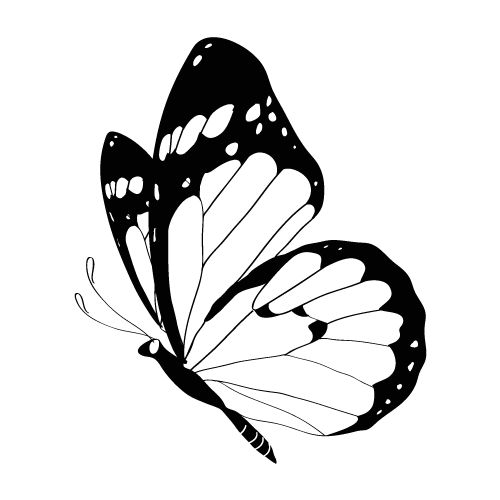 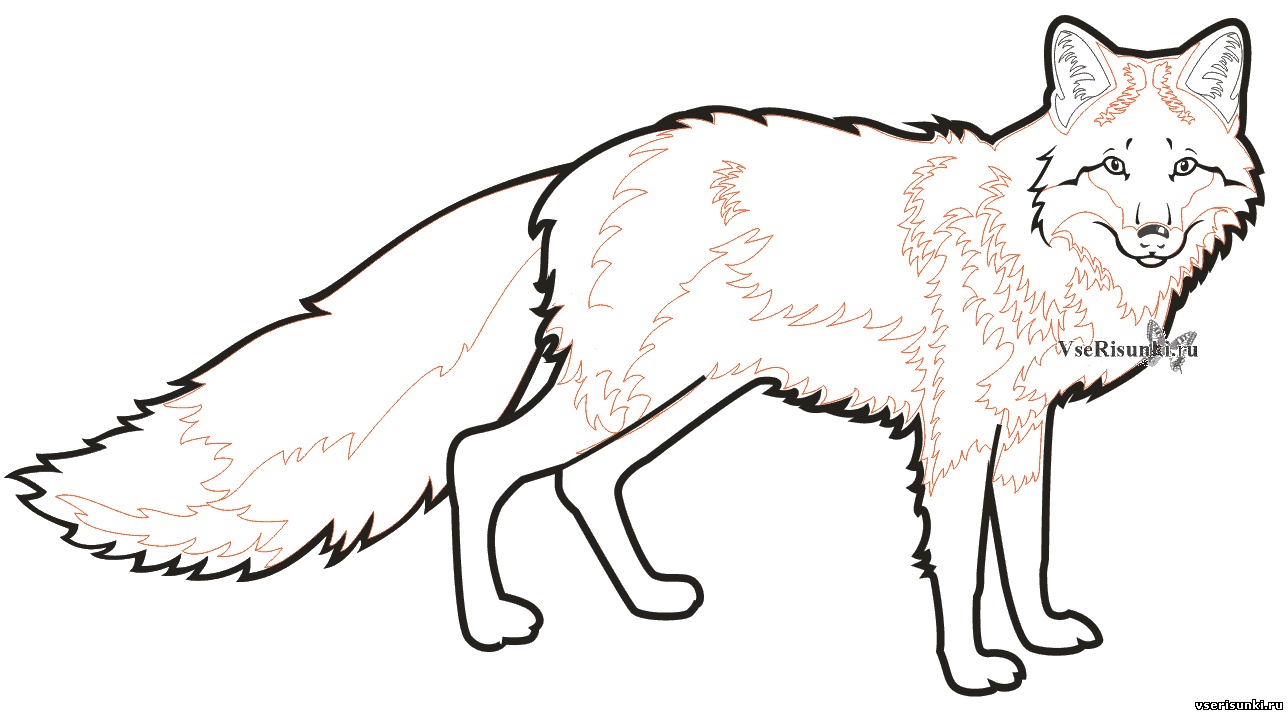 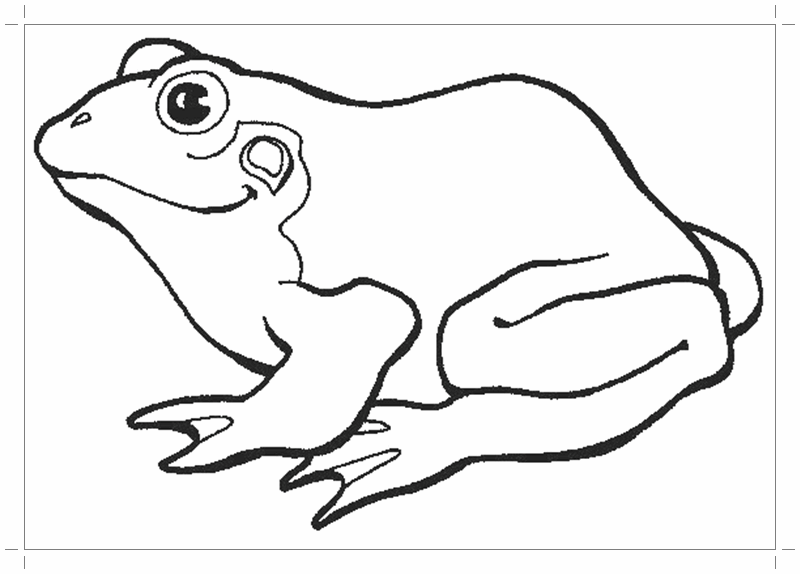 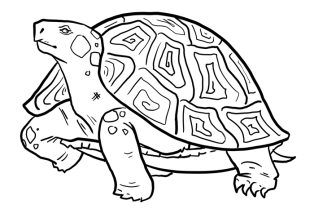 Зачеркни лишнего  в ряду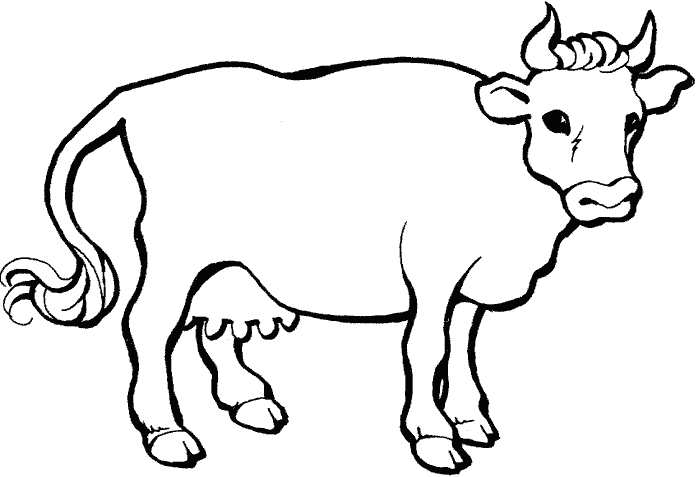 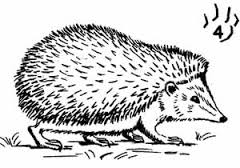 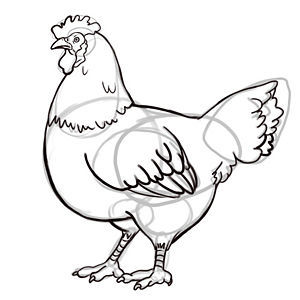 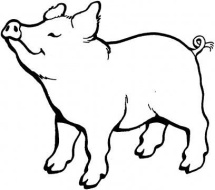 У оставшихся во втором задании животных назови членов «семьи» Например : конь      лошадь      жеребенок Раскрась домашних животных:Занятие №12Человек.Выполни задания:  ( На повторение 11 занятия) Соотнеси название взрослого домашнего животного и его детеныша                курица                       теленоккорова                        щеноклошадь                      цыпленоксвинья                       жеребеноксобака                       ягненоковца                            поросенок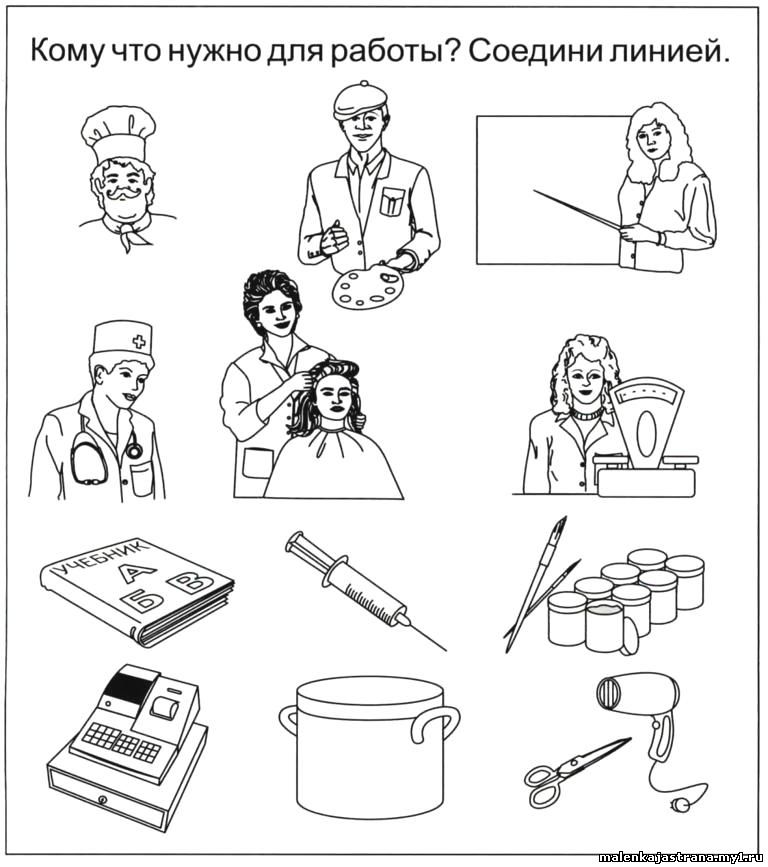 2. Раскрась картинку .  Назови органы чувств и найди нужную цифру для каждого органа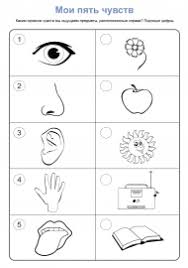 Занятие №13Тайна платяного шкафаВыполни задания:( На повторение 12 занятия) . Раскрась и расскажи, как органы чувств  помогают нам избежать неприятностей. 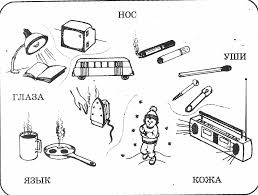  В каждом ряду обведи синим цветом каждый предмет одежды, головного убора, обуви. куртка              пальто                    свитер                     шубапанама              кепка                     шлем                       шапка    сандалии          кроссовки              сапоги                   туфли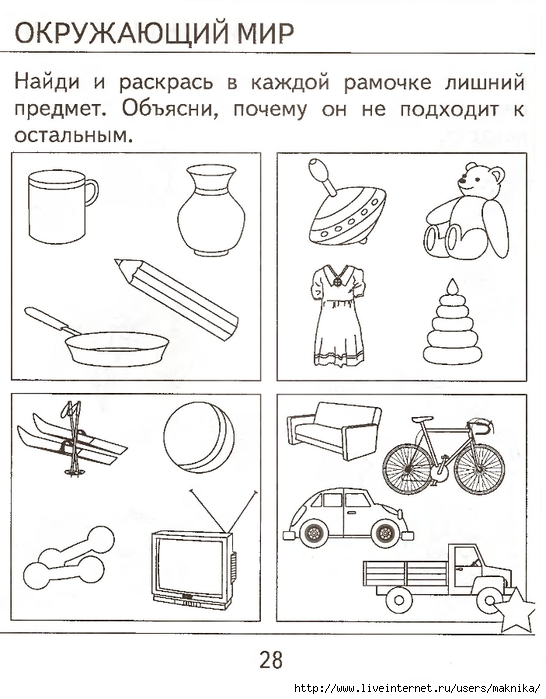 Занятие №14До чего дошел прогрессВыполни задания:1.( На повторение 13 занятия) . Раскрась, назови предмет и зачеркни лишнее. Придумай два предложения с этими словами.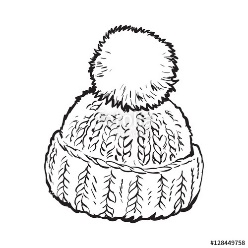 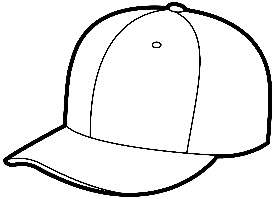 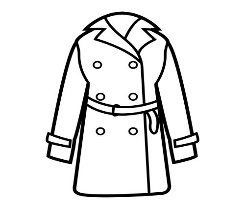 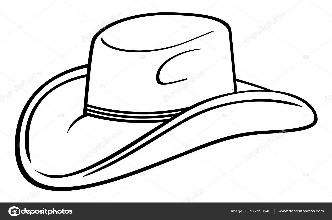 2.Раскрась продукты питания в холодильнике и ответь на вопросы:-какие продукты питания ты видишь в холодильнике и чем они полезны? - какое изобретение человечества помогло создать бытовую технику?- до чего еще дошёл прогресс?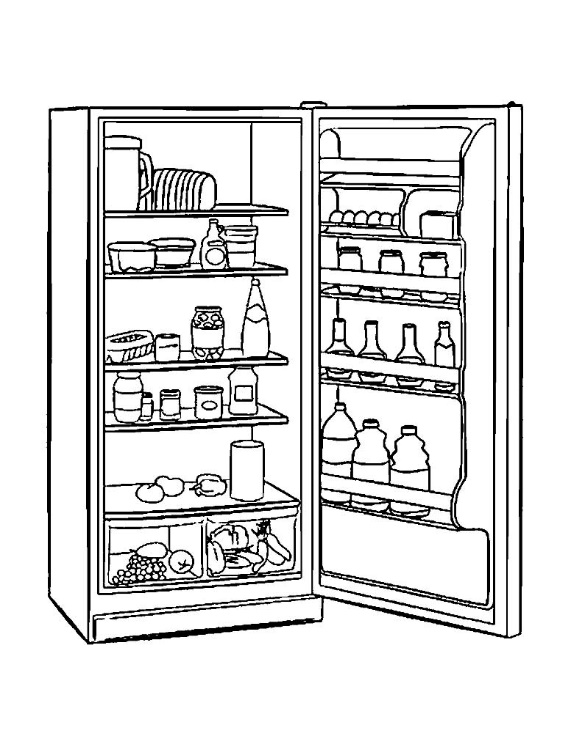 Занятие №15Наша страна Россия1.Раскрась флаг и герб нашей страны- России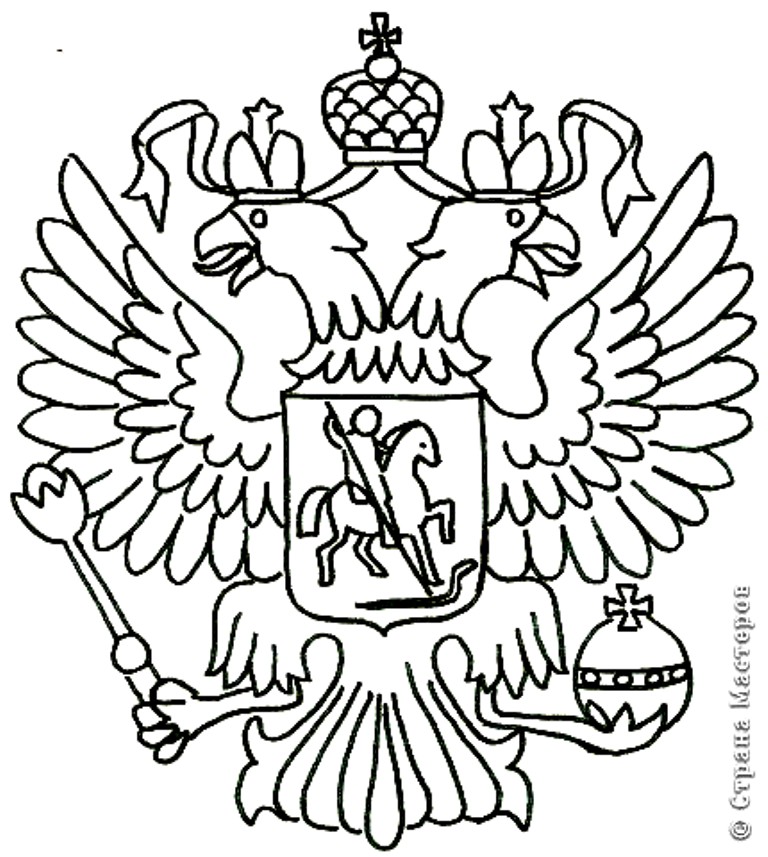 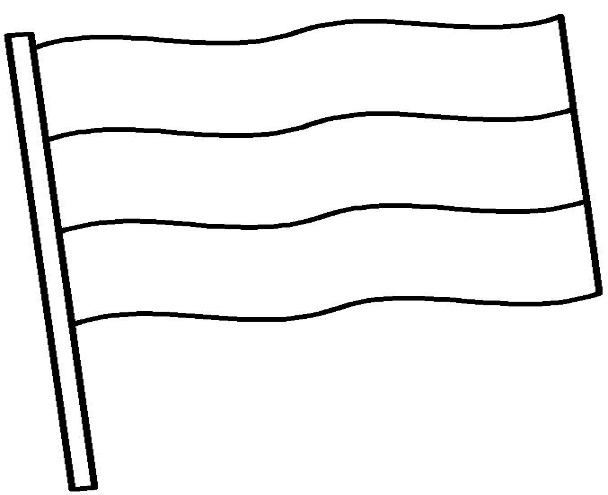 Расскажи: -кто изображен на гербе и что это означает- что обозначают цвета на флаге2.Прочитай Гимн нашей страны ( один куплет и припев).Выучи  текст и расскажи взрослым.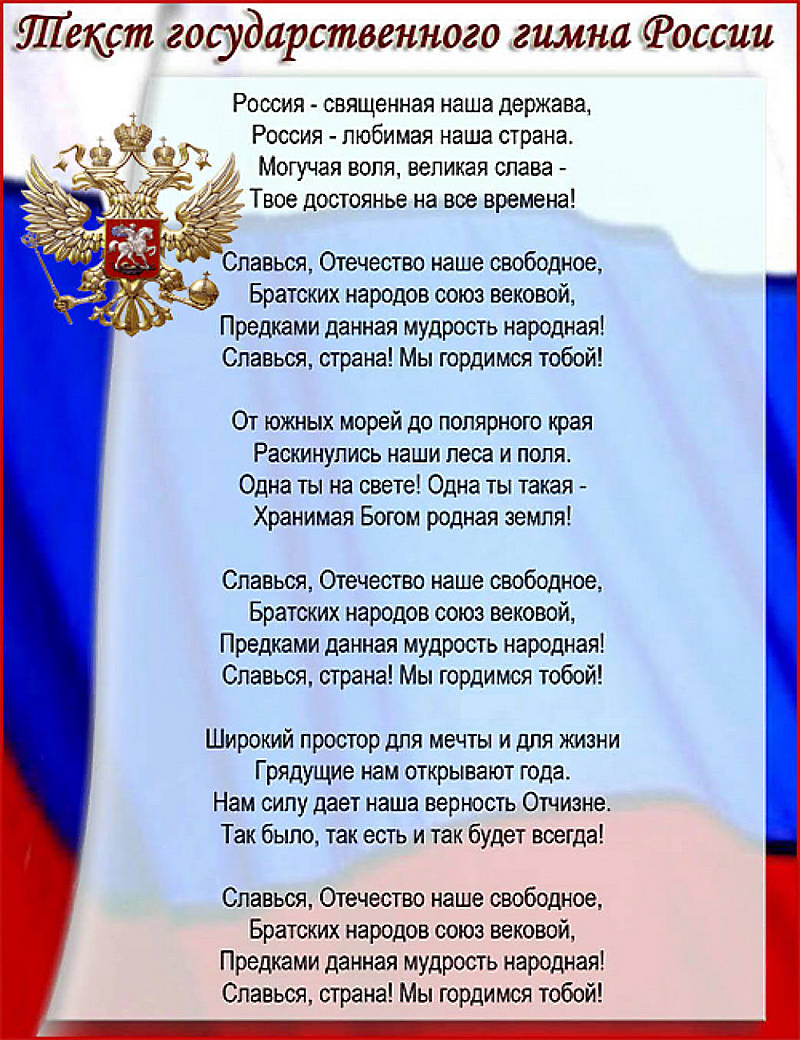 